Gemeinsam schnellerInfraserv Höchst setzt auf neuen Digitalisierungslevel im EngineeringInfraserv Höchst (ISH), Betreiber des Industrieparks Höchst und Experte für chemienahe Dienstleistungen mit über 100 Standorten in Deutschland, hat sich im Engineering für einen Paradigmenwechsel entschieden. Mit der Plattform Engineering Base (EB) von Aucotec steigt Infraserv Höchst in Produktion und Technik schrittweise auf disziplinübergreifendes Arbeiten in einem gemeinsamen Datenmodell um. EB deckt von R&Is über die Instrumentierung bis zur Wartung alle Engineering-Themen ab. Bisher nutzt ISH dafür jeweils separate Tools.Synergien in mehreren BereichenEines der ersten Projekte für die neue ganzheitliche Lösung ist eine Kraftwerks-Modernisierung. Dazu werden die Bestandsdaten der Altanlage mit Aucotec-Unterstützung migriert und mit EB für die optimale Nutzung im Datenmodell aufbereitet. Aucotec hat dafür ein ausgereiftes Konzept mit einem leicht integrierbaren Standardinterface, das sehr schnelle Datenübertragung verschiedenster Formate ermöglicht. „Weitere Migrationsprojekte zu EB starten ab 2022. So können noch andere Firmenbereiche und 13 Tochterfirmen von der neuen Software-Lösung profitieren“, berichtet Dr. Robert Schleich, Leiter der Technik bei ISH. Als Verantwortlicher sowohl für das Prozess-Engineering als auch für die technische Anlagenbetreuung betont er: „Das disziplinübergreifende Prinzip von EB ermöglicht Synergien in den Bereichen Datenübertragung, Schnittstellen und IT-Aufwand. Es sorgt zudem dafür, dass wir Fehler in der Zusammenarbeit mit Zulieferern vermeiden.“Neben der Gasturbinenmodernisierung wird ein neues Gasturbinen-Kraftwerk zu den ersten EB-Projekten gehören. Die Kooperationsplattform ist im EVU-Bereich sehr erfahren und ein ausgewiesener Experte in Sachen Kraftwerkskennzeichnung und Dokumentation nach VGB-Norm 831.Das Potenzial der Single Source of TruthISH hat bereits im EMSR-Bereich gute Erfahrungen mit EB gemacht. „Doch sein volles Effizienzpotenzial entfaltet das System erst durch das Zusammenführen der Gewerke. Allein das Änderungsmanagement durch EB als Single Source of Truth ist so viel konsistenter, schneller und einfacher“, erklärt Edgar Heep, Leiter der Betriebstechnik EMR bei ISH.Aucotec-Vorstand Uwe Vogt kann das nur bestätigen: „Wir haben Jahrzehnte an Erfahrungen mit Disziplin-spezifischer Software – für Maschinenbauer, Instrumentierer, EVU-Experten und andere. Doch entscheidend ist längst nicht mehr das weitere Verfeinern einzelner Tools, um in bestimmten Bereichen ‚best in class‘ zu sein. Heute liegt der Fokus auf verknüpften Daten und ihrer universellen Verfügbarkeit, deshalb zählt ‚completest in model‘. Der Umstieg von Infraserv Höchst auf verstärkte Kooperation ist ein Paradebeispiel dafür und zeigt einmal mehr, dass wir mit Engineering Base den richtigen Weg eingeschlagen haben.“Links zum Bildmaterial*:Industriepark Höchst: Rund 90 Unternehmen mit zusammen etwa 22.000 Beschäftigten auf 460 Hektar Fläche (Bild: Infraserv Höchst)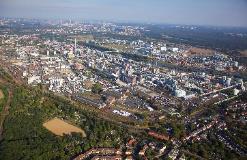 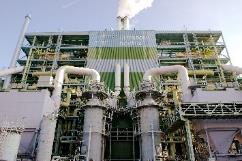  Klärschlammverbrennungsanlage im Industriepark Höchst (Bild: Infraserv Höchst)Dr. Robert Schleich (re.), Technik-Leiter ISH: „Das disziplinübergreifende Prinzip von EB ermöglicht Synergien und sorgt dafür, dass wir Fehler vermeiden.“ 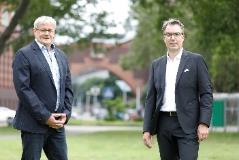 Edgar Heep (li.), Leiter Betriebstechnik EMR bei ISH: „Sein volles Effizienzpotenzial entfaltet EB erst durch das Zusammenführen der Gewerke.“(Bild: Infraserv Höchst)„‚Completest in model‘ statt ‚best in class‘: Heute liegt der Fokus auf verknüpften Daten und ihrer universellen Verfügbarkeit.“ Uwe Vogt, Aucotec-Vorstand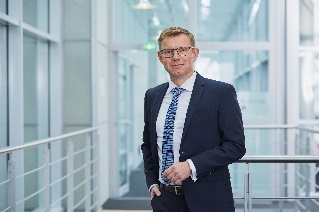 (Bild: AUCOTEC AG)*Diese Bilder sind durch Copyright geschützt. Die kostenfreie redaktionelle Nutzung ist im Zusammenhang mit dieser Pressemitteilung erlaubt. Ansonsten unterliegen die Fotos den Bestimmungen der jeweiligen Rechteinhaber.Bei Abdruck bitten wir um ein Belegexemplar. Vielen Dank!AUCOTEC AG, Hannoversche Straße 105, 30916 Isernhagen, www.aucotec.com Presse- und Öffentlichkeitsarbeit, Johanna Kiesel (jki@aucotec.com, +49(0)511-6103186)___________________________________________________________________________Die Aucotec AG entwickelt Engineering-Software für den gesamten Lebenszyklus von Maschinen, Anlagen und mobilen Systemen – mit mehr als 35 Jahren Erfahrung. Die Lösungen reichen vom Fließbild über die Leit- und Elektrotechnik in Großanlagen bis zum modularen Bordnetz in der Automobilindustrie. Aucotec-Software ist weltweit im Einsatz. Zu Aucotec mit Zentrale in Hannover gehören noch sechs weitere Standorte in Deutschland sowie Tochtergesellschaften in China, Südkorea, Frankreich, Italien, Österreich, Polen, Schweden, Norwegen und den USA. Darüber hinaus sichert ein globales Partner-Netzwerk lokalen Support überall auf der Welt.Die Infraserv GmbH & Co. Höchst KG ist Standortbetreiber des Industrieparks Höchst. Auf 460 Hektar Fläche sind rund 90 Unternehmen aus den Bereichen Pharma, Biotechnologie, Basis- und Spezialitäten-Chemie, Pflanzenschutz, Lebensmittelzusatzstoffe und Dienstleistungen ansässig. Rund 22.000 Menschen arbeiten dort. Deutschlandweit ist ISH an über 100 Industriestandorten vertreten. Das Unternehmen gilt als führender Standortentwickler und Experte für chemienahe Dienstleistungen. Es erwirtschaftet mit knapp 2.900 Mitarbeitern rund 1 Milliarde Euro Umsatz. Die Kunden gehören zum Who-is-who der Branche.